Приложение1  Разминка «Стендовая стрельба» 0,17: 0,1 =3,7 + 1,4 =0,3 ∙ 0,09 =12 – 6,3 =3 : 0,5 =2,15 ∙ 20 =1,52  =25 ∙ 0,01 =231 : 0,01 = 4,52 = 13,15 + 122,5 = 48,75 – 17,5 =Приложение 2«Хоккей»Во время тренировки два велосипедиста одновременно выехали из двух пунктов и встретились через 0,8 часа. Скорость одного велосипедиста 16,5 км/ч, а другого на 2 км/ч больше. На каком расстоянии находились велосипедисты первоначально? За два этапа велогонки велосипедист проехал 370 км. Первый этап длиной 208 км он проехал со скоростью 32,5 км/ч, а второй – со скоростью на 3,5 км/ч больше, чем на первом этапе. Сколько времени понадобилось велосипедисту на оба этапа гонки? В гонках участвуют три автомобиля. Первый автомобиль расходует  9 литров бензина на 100 км, второй на 4,5 литра больше первого, а третий в 1,1 раза больше второго. Сколько литров бензина расходует третий автомобиль на 1км пути? (ответ округлите до сотых) Туристы плыли 4,5 часа на плоту, а затем 1,5 часа на байдарке. Скорость течения реки 2 км/ч, а скорость байдарки в стоячей воде 20 км/ч. Какое расстояние преодолели туристы? Спортсмен проплыл дистанцию за 8 минут. Первые 5 минут он плыл со скоростью 82,5 м/мин, после чего его скорость снизилась на 5 м/мин. Найдите длину дистанции.Лыжник проходит 4,5 км за 15 минут. За какое время он пройдёт 15 км, если будет идти с той же скоростью? Приложение3«Авторалли» 5,6·0,7 +1,2=9,2(8 – 3,2):0,6=8(0,5·0,8 – 0,25):0,3=0,5(0,34 – 0,09·3):0.1=0,70,6:0,01 – 0:(7,58-4,09)=60(0,3 -0,3):0,3 +0,1·(10-0,6·8)=0,52=45=1007,04:5 + 5,624:9,5=210)1872:(11,76 - 9,36)·0,505=393,911) (9,09 +999,9 +900,09):9=212,1212)(1.5·4,28·0,04):4,28=0,06Приложение 4Конкурс капитанов «Дзюдо»Анаграммы:БОДЬР - дробь;ЛСЧИО - число;НЕОМЕЖУНИ - умножение;ДАВТРАК - квадрат;ЖНИЛЕТЬМО - множитель.Разрежь торт:Проведя один разрез получим, два кусочка торта, два разреза – 4 кусочка, три разреза – 6 кусочков и т.д. Какое наименьшее число  разрезов нужно выполнить, чтобы получить 8 кусочков торта?Ответ: 3 разреза: два- поперёк, один вдоль.Веселый счет:Определите размер ботинка, вычислив сумму всех чисел на рисунке. Ответ: 41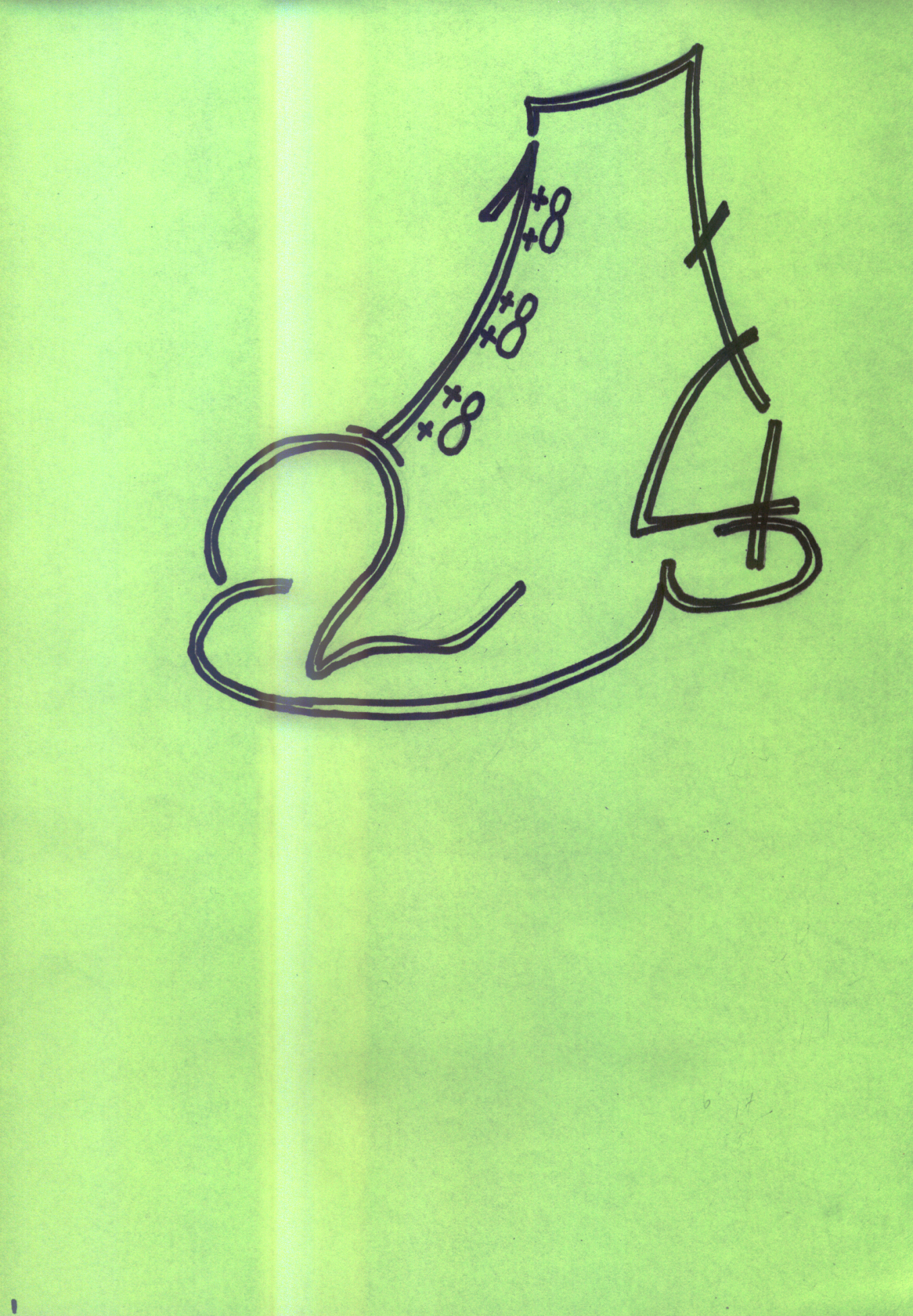 Приложение 5Дружеская встреча  «БАСКЕТБОЛ»В соревнованиях по баскетболу принимают участие 176 спортсменов, по хоккею 0,875 от числа баскетболистов, а  по футболу в полтора раза больше, чем хоккеистов. Сколько всего спортсменов? Штангист в первой попытке поднял штангу весом  105 кг, а во второй – на 20% больше, в третий 0,95 от веса второй попытки. Найдите общую массу, поднятую штангистом за три попытки. Дно бассейна имеет размеры 50м х 30м. Сколько понадобиться плиток размером 0,45м х 0,45м для облицовки дна бассейна?Зал для бильярда имеет размеры 9,6м х 5м х 4,5м. На сколько мест рассчитан  зал, если на каждого человека необходимо 3 м2  воздуха?Спортсмен прыгнул в длину на 7,2 метра. Это на  75% больше, чем его рост. Найдите рост спортсмена. Из 72 м ткани можно сшить 45 спортивных костюмов. Сколько метров ткани останется, если сшить всего 41 костюм?Приложение 6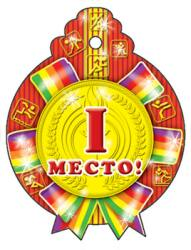 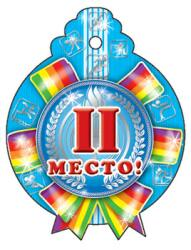 